112.05.08 版國立臺東大學附屬體育高級中學健康檢查追蹤同意書 茲同意提供民國 	年於                    	醫療院所健康檢查  報告提供國立臺東大學附屬體育高級中學，依職業安全衛生法作為勞工健檢  管理及個案追蹤服務，並依個人資料保護法規定妥善保存個人隱私。                                   立同意書人：	簽章中	華	民	國	年	月	日請您務必完成以下兩份問卷，以利本校規劃及採取必要之勞工健康保護措施，謝謝！(請用學校信箱登入連結)異常工作負荷問卷	 肌肉骨骼症狀問卷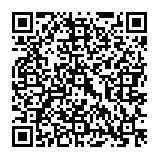 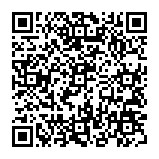 □已完成□無法完成原因： 	(後續總務處與您聯繫)